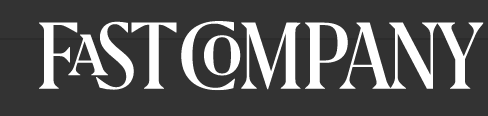 July 23, 2020https://www.fastcompany.com/90531179/viral-rapper-saweetie-is-ready-to-show-you-who-she-really-is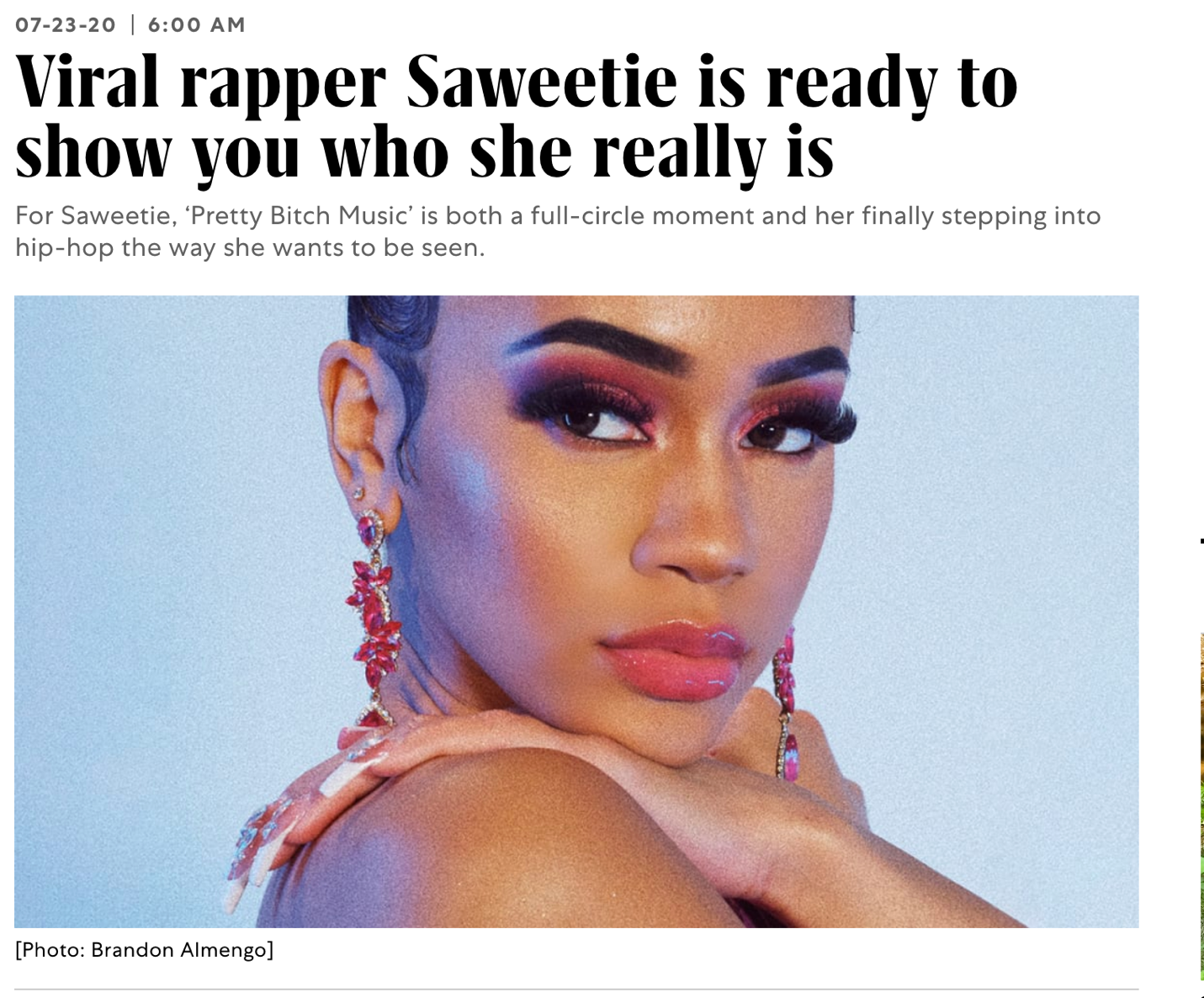 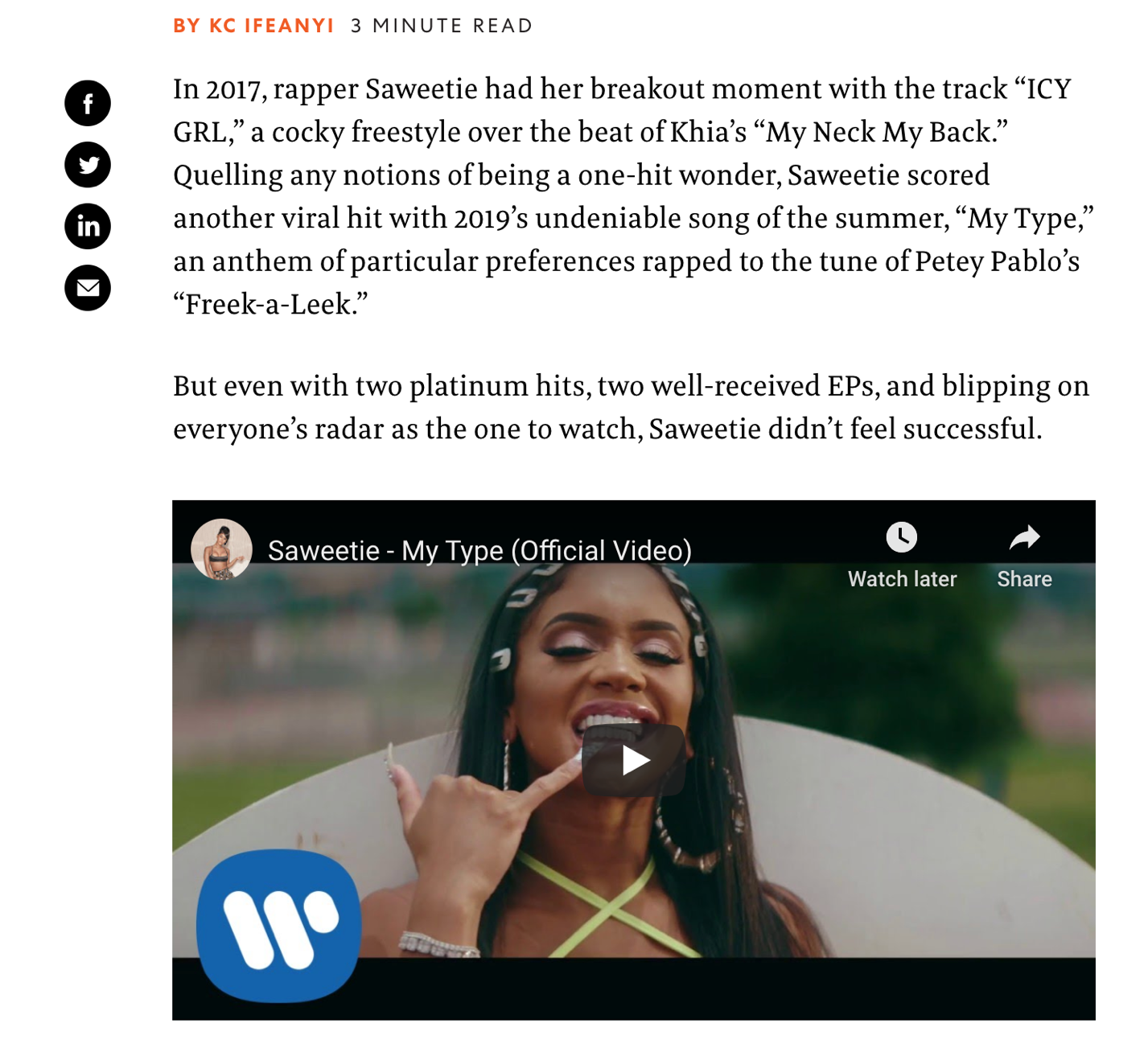 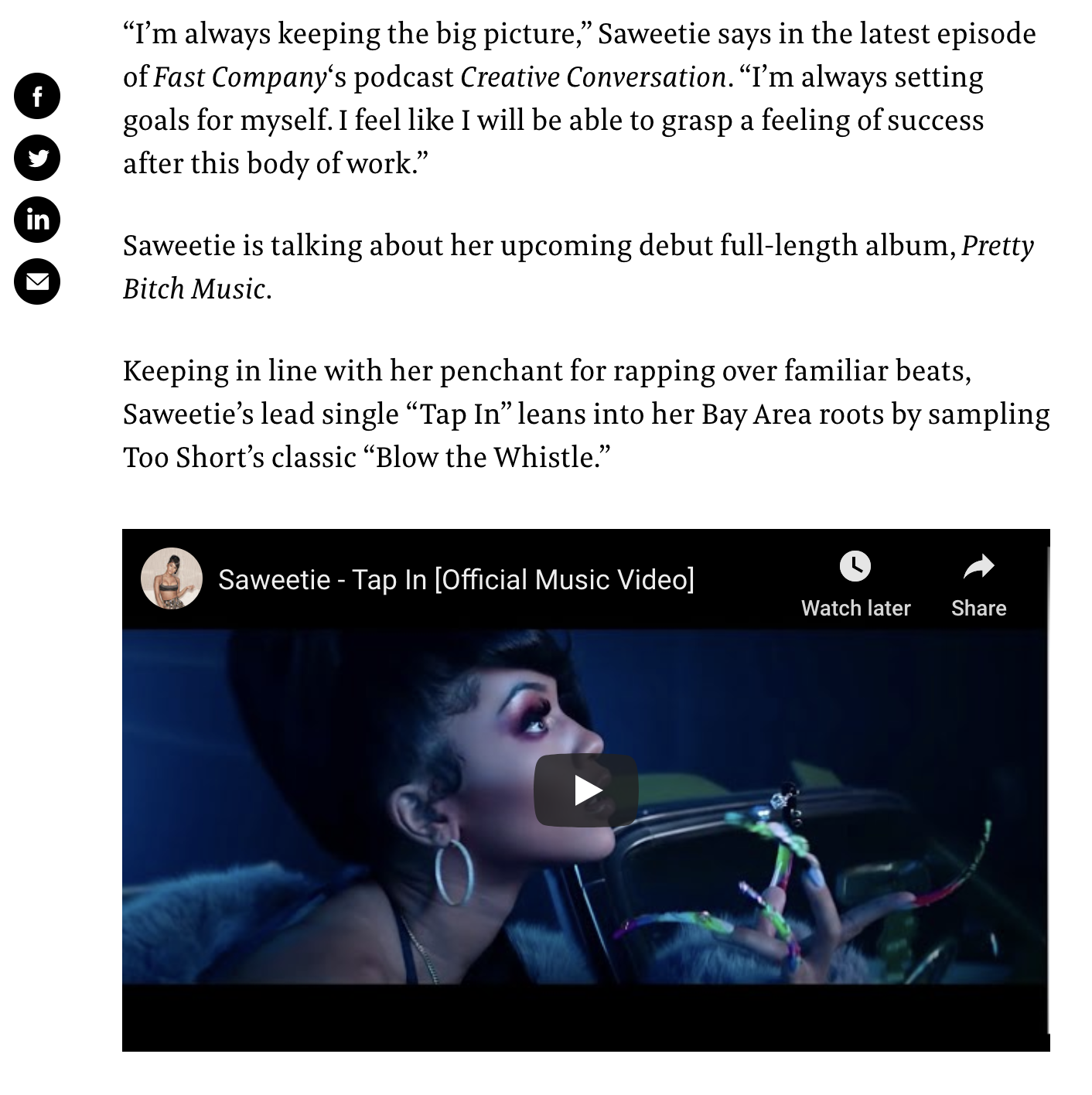 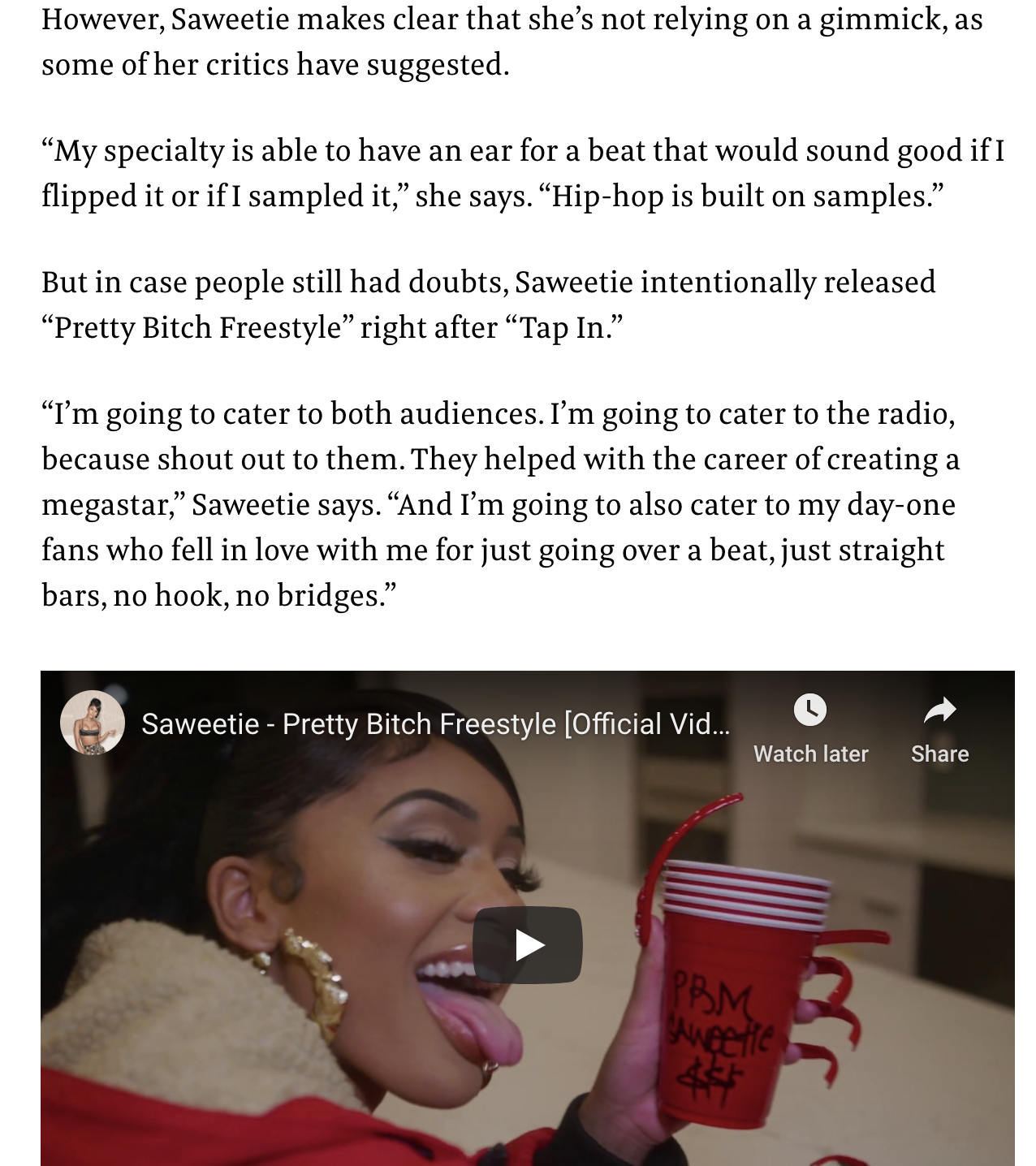 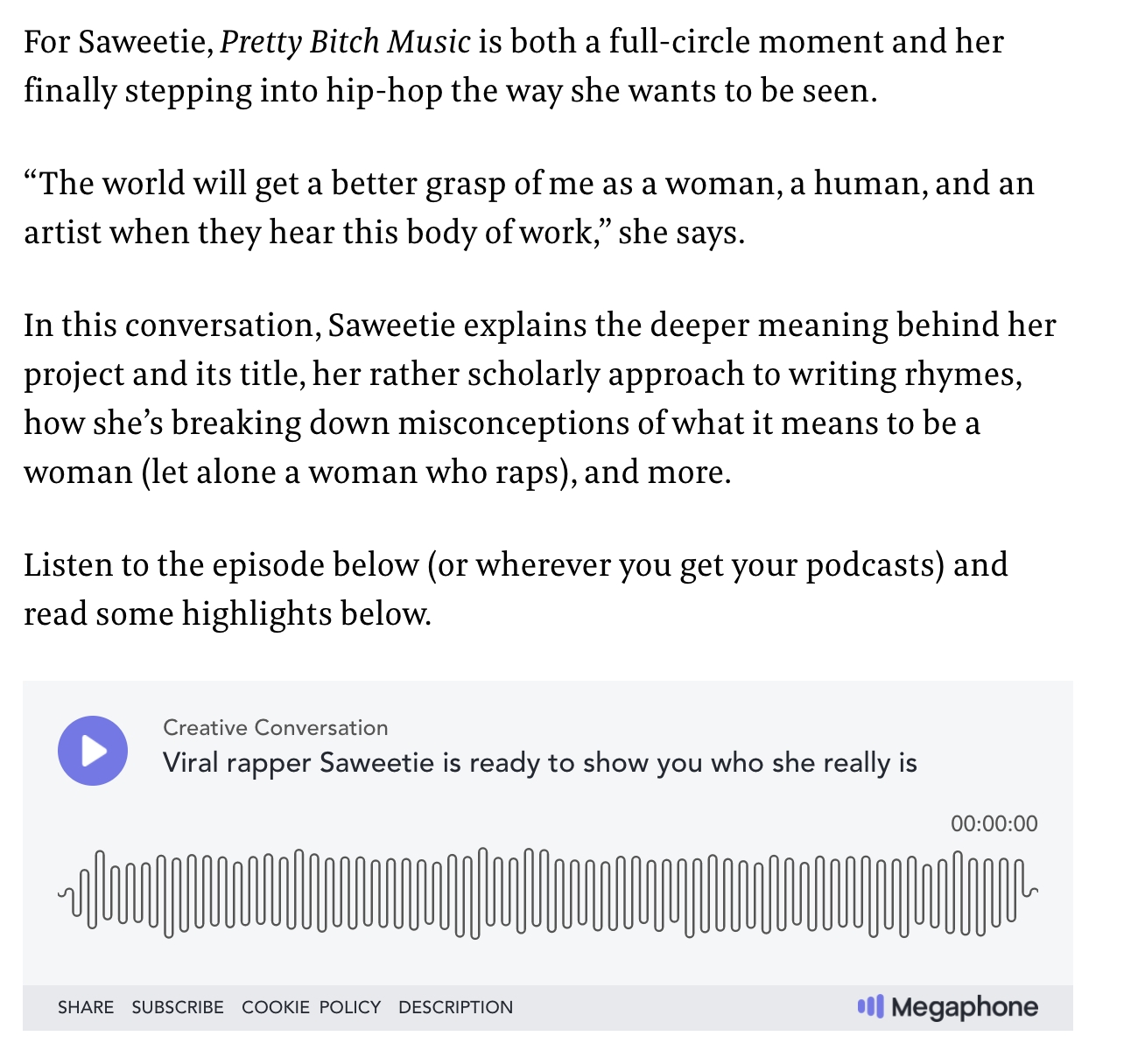 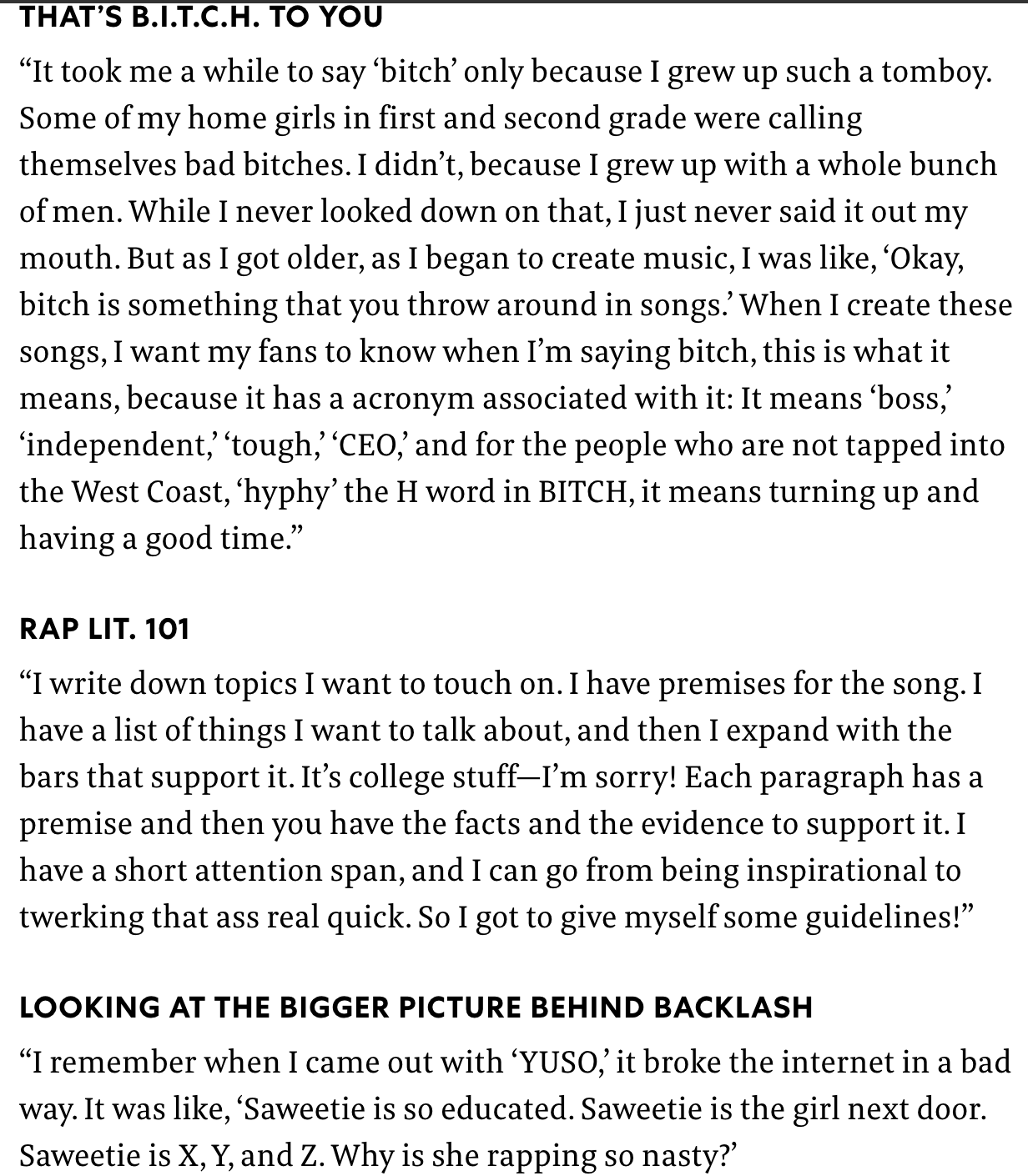 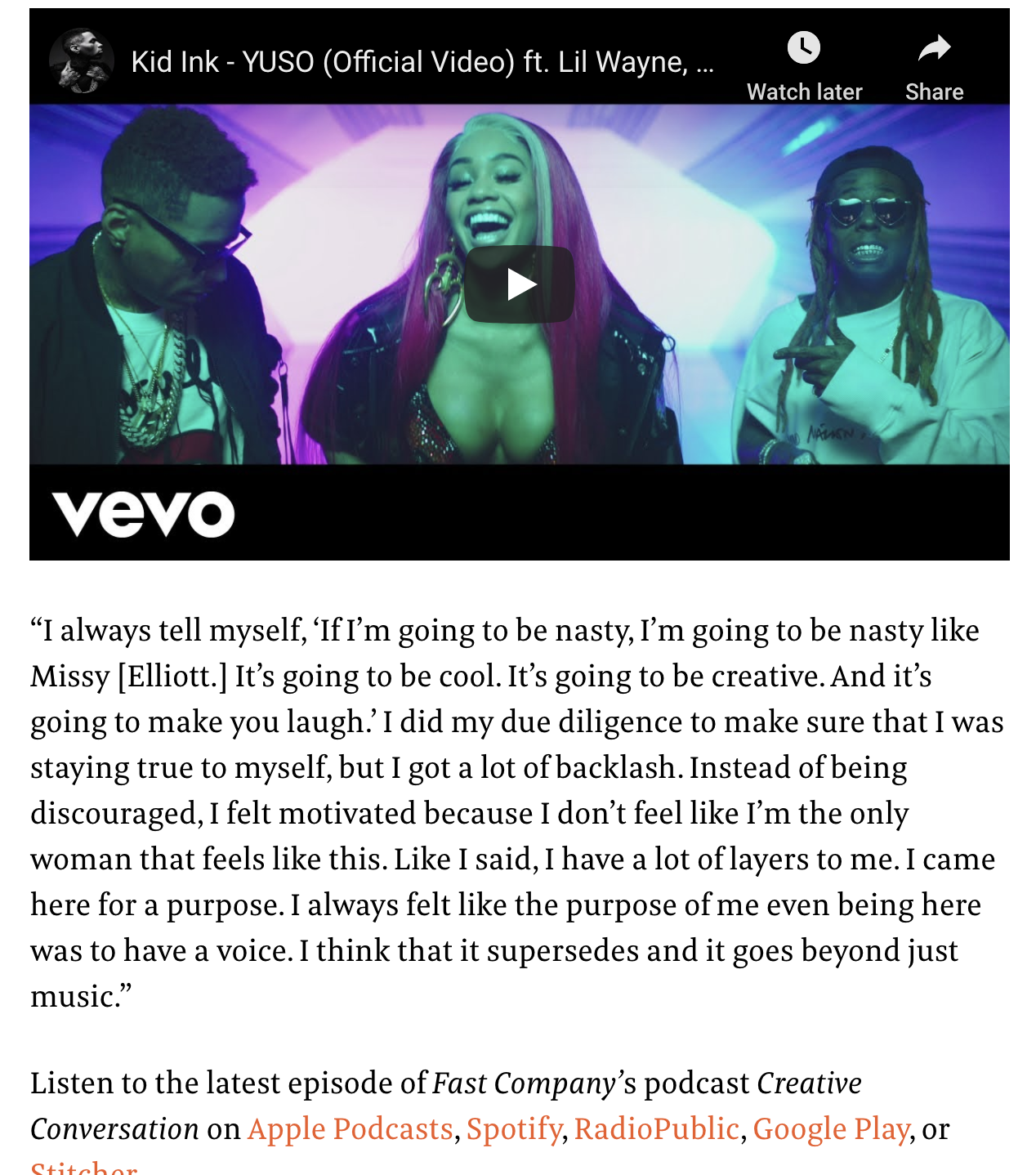 